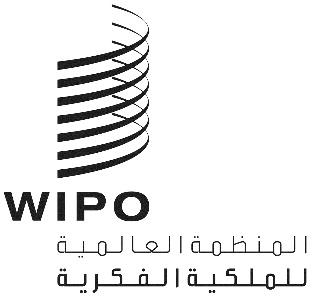 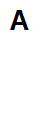 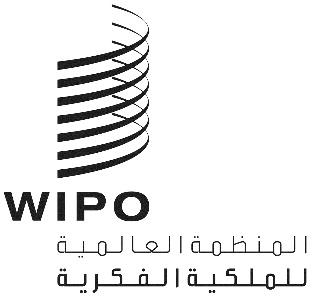 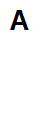 GRATK/PM/6الأصل: بالإنكليزيةالتاريخ: 29 نوفمبر 2023اللجنة التحضيرية للمؤتمر الدبلوماسي المعني بإبرام صك قانوني دولي بشأن الملكية الفكرية والموارد الوراثية والمعارف التقليدية المرتبطة بالموارد الوراثيةجنيف، 13 ديسمبر 2023جدول أعمال المؤتمر الدبلوماسي وتواريخه ومكان انعقادهمن إعداد المدير العاممقدمةقرّرت الجمعية العامة للمنظمة العالمية للملكية الفكرية (الويبو)، في دورتها الخامسة والخمسين (الاستثنائية الثلاثون) المعقودة في جنيف في الفترة من 14 إلى 22 يوليو 2022، عقد مؤتمر دبلوماسي لإبرام صك قانوني دولي بشأن الملكية الفكرية والموارد الوراثية والمعارف التقليدية المرتبطة بالموارد الوراثية ("المؤتمر الدبلوماسي") في موعد أقصاه عام 2024 (انظر(ي) الفقرة 309 من الوثيقة WO/GA/55/12).وعقدت اللجنة التحضيرية للمؤتمر الدبلوماسي المعني بإبرام صك قانوني دولي بشأن الملكية الفكرية والموارد الوراثية والمعارف التقليدية المرتبطة بالموارد الوراثية ("اللجنة التحضيرية") اجتماعها الأول في جنيف في الفترة من 11 إلى 13 سبتمبر 2023. وتناول البند 8 من جدول أعمال اجتماع اللجنة التحضيرية جدول أعمال المؤتمر الدبلوماسي وتواريخه ومكان انعقاده. ولم تتخذ اللجنة التحضيرية أي قرار في إطار البند 8 من جدول الأعمال. وبالتالي، ظلّ البند 8 من جدول الأعمال مفتوحاً وعُلِّق اجتماع اللجنة التحضيرية لاستئنافه في تاريخ لاحق بغرض النظر في تواريخ المؤتمر الدبلوماسي ومكان انعقاده (انظر(ي) الفقرتين 13 و15 من الوثيقة GRATK/PM/5).ووفقاً لقرار الجمعية العامة للويبو، تعرض هذه الوثيقة مشروع جدول أعمال المؤتمر الدبلوماسي وتواريخه ومكان انعقاده.جدول أعمال المؤتمر الدبلوماسييرد مشروع جدول الأعمال المقترح للمؤتمر الدبلوماسي في المرفق.ويستند مشروع جدول الأعمال إلى مشروع النظام الداخلي للمؤتمر الدبلوماسي، كما ورد في الوثيقة GRATK/PM/3، وصيغ على نسق جدولي أعمال مؤتمر بيجين الدبلوماسي لعام 2012 المعني بحماية الأداء السمعي البصري ومؤتمر مراكش الدبلوماسي لعام 2013 المعني بإبرام معاهدة لتيسير نفاذ الأشخاص معاقي البصر والأشخاص العاجزين عن قراءة المطبوعات إلى المصنفات المنشورة، وكلاهما عُقد تحت رعاية الويبو.تواريخ المؤتمر الدبلوماسي ومكان انعقادهفي مذكرة مؤرخة 5 سبتمبر 2023، دعا المدير العام للويبو الدول الأعضاء إلى إبداء اهتمامها باستضافة المؤتمر الدبلوماسي لأمانة الويبو.وفي غياب أي إبداء حاسم للاهتمام من أي دولة عضو في الويبو بحلول 30 نوفمبر 2023، ومع إيلاء الاعتبار الواجب للتحضيرات التشغيلية واللوجستية والقانونية اللازمة لعقد المؤتمر الدبلوماسي في موعد أقصاه عام 2024، يُقترح عقد المؤتمر الدبلوماسي في مقر الويبو في جنيف بسويسرا في الفترة من 13 إلى 24 مايو 2024.إن اللجنة التحضيرية مدعوة إلى الموافقة على مشروع جدول أعمال المؤتمر الدبلوماسي والاقتراحين بشأن مكان انعقاد المؤتمر الدبلوماسي وتواريخه.[يلي ذلك المرفق]مشروع جدول أعمال المؤتمر الدبلوماسيالمدير العام للويبو يفتتح المؤتمرفحص النظام الداخلي واعتمادهانتخاب رئيس المؤتمرفحص جدول الأعمال واعتمادهانتخاب نواب رئيس المؤتمرانتخاب أعضاء لجنة فحص أوراق الاعتمادانتخاب أعضاء لجنة الصياغةانتخاب أعضاء مكاتب لجنة فحص أوراق الاعتماد واللجنتين الرئيسيتين ولجنة الصياغةكلمات افتتاحية للوفود وممثلي المراقبينفحص التقرير الأول للجنة فحص أوراق الاعتمادفحص النصوص التي تقترحها اللجنتان الرئيسيتانفحص التقرير الثاني للجنة فحص أوراق الاعتماداعتماد المعاهدةاعتماد أية توصية أو قرار أو بيان متفق عليه أو وثيقة ختاميةكلمات ختامية للمندوبين وممثلي المراقبينالرئيس يختتم المؤتمر[نهاية المرفق والوثيقة]